CHƯƠNG TRÌNH HỘI THẢO (dự kiến)                        GÓP Ý DỰ THẢO LUẬT ĐẤU THẦU (SỬA ĐỔI)TP. Hồ Chí Minh, thứ Sáu, ngày 14/4/2023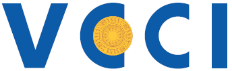 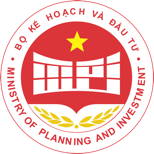 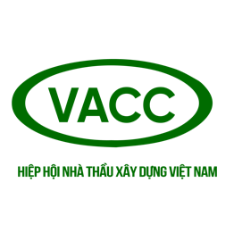 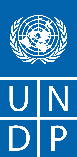 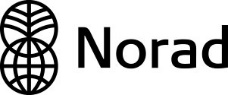 08h00 - 08h30Đăng ký đại biểu08h30 - 08h50Khai mạc Hội thảo 08h50 – 09h10Trình bày nội dung cơ bản của Dự thảo Luật Đấu thầu (sửa đổi)-   Đại diện Cục Quản lý đấu thầu, Bộ Kế hoạch và Đầu tưBình luận về một số quy định tại Dự thảo Luật Đấu thầu (sửa đổi)Bình luận về một số quy định tại Dự thảo Luật Đấu thầu (sửa đổi)09h10 - 10h00Các tham luận đến từ các doanh nghiệp, hiệp hội, chuyên gia10h00 – 10h10Nghỉ giải laoBình luận về một số quy định tại Dự thảo Dự thảo Luật Đấu thầu (sửa đổi)Bình luận về một số quy định tại Dự thảo Dự thảo Luật Đấu thầu (sửa đổi)10h10 - 11h00Các tham luận đến từ các doanh nghiệp, hiệp hội, chuyên gia11h00 - 11h20Trao đổi của đại diện cơ quan chủ trì soạn thảo11h20 - 11h30Kết luận Hội thảo